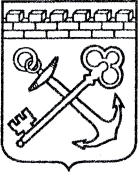 АДМИНИСТРАЦИЯ ЛЕНИНГРАДСКОЙ ОБЛАСТИКОМИТЕТ ЭКОНОМИЧЕСКОГО РАЗВИТИЯ И ИНВЕСТИЦИОННОЙ ДЕЯТЕЛЬНОСТИПРИКАЗ«____» ________ 20___  года № ________________г. Санкт-ПетербургВ целях приведения нормативных правовых актов Комитета экономического развития и инвестиционной деятельности Ленинградской области  в соответствие с нормативными правовыми актами Российской Федерации приказываю:Внести в приказ Комитета экономического развития и инвестиционной деятельности Ленинградской области  от 2 июня 2020 № 16 «Об утверждении Порядка исполнения Комитетом экономического развития и инвестиционной деятельности Ленинградской области  полномочий главного администратора и администратора доходов бюджетов бюджетной системы Российской Федерации» (далее – Порядок) следующие изменения: Абзац 2 подпункта 3.7.1.3. Порядка изложить в следующей редакции:«заявления плательщика о возврате излишне уплаченных (взысканных) сумм, указанного в пункте 3.7.1.2. настоящего Порядка, с разрешительной надписью руководителя Комитета «К возврату». 2. Приложение 2 к Порядку изложить в редакции согласно приложению к настоящему приказу.                   Приложение 2 к Порядку     		 (утвержден  приказом  Комитета              от «  2  » июня  2020 г. № 16)(в редакции приказа Комитета экономическогоразвития и инвестиционной деятельности Ленинградской области                от «       »                    20     г. №       )                           (приложение)  Заместителю Председателя Правительства Ленинградской области – председателю комитета экономического развития и инвестиционной деятельности          _________________________________                (ФИО)      ________________________________________           (наименование организации,ФИО предпринимателя)           ______________________________________________                       (адрес организации, предпринимателя)ЗАЯВЛЕНИЕ       О ВОЗВРАТЕ ИЗЛИШНЕ УПЛАЧЕННЫХ (ВЗЫСКАННЫХ) СУММ (ПЛАТЕЖЕЙ)Прошу вернуть излишне  уплаченные (взысканные) средства в сумме____________                                                                                                                     (цифрами)__________________________________________________	___________руб.____коп. Дата платежа: _________________________________________________________№ платежного поручения: _______________________________________________Причина переплаты: ____________________________________________________Сообщаю реквизиты для возврата платежа:Банк получателя: _______________________________________________________БИК: _________________________________________________________________Банковский счет: _______________________________________________________Корреспондентский счет банка: ___________________________________________ИНН получателя: _______________________________________________________КПП получателя: _______________________________________________________Наименование получателя: _______________________________________________Приложение: копия платежного поручения в 1 экз., заверенная руководителем организации и главным бухгалтером с отметкой банка об оплате.Руководитель организации		(подпись)                           (расшифровка 	подписи)Главный бухгалтер			(подпись)                           (расшифровка 	подписи)М.П.            ________________________________________________                                                   ИНН/КППО внесении изменений в приказ Комитета экономического развития и инвестиционной деятельности Ленинградской области  от 2 июня 2020 года № 16 «Об утверждении Порядка исполнения Комитетом экономического развития и инвестиционной деятельности Ленинградской области  полномочий главного администратора и администратора доходов бюджетов бюджетной системы Российской Федерации»Заместитель Председателя Правительства  Ленинградской области – председатель комитета Д. Ялов     